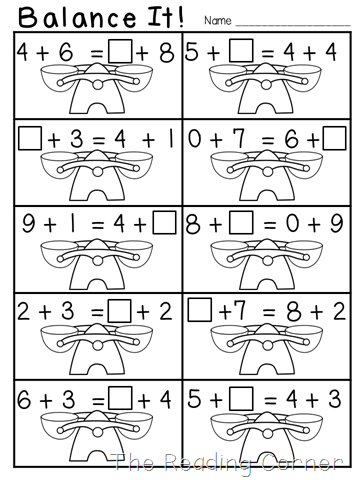 3 + 2 =  + 21 + 4 =  + 12 + 2 =  + 34 + 1 =  + 31 + 1 =  + 02 + 3 =  + 54 + 0 =  + 35 + 0 =  + 4